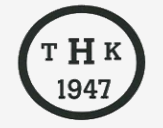 Årsmøte Trøndelag HarehundklubbDagsorden:Godkjenning av innkalling og sakslisteValg av møtelederValg av referentValg av 2 representanter til å undertegne protokollen.Behandle årsberetningGodkjenne regnskap med revisors beretningBehandle og beslutte medlemskontingentGodkjenne budsjettSaker fra StyretValgAvslutning av årsmøtet 2022Styrets beretning 2021Styret har 2021 bestått av:	Leder:             	Dag Rune Løvberg                                                   	Nestleder        	Morten Sjøtrø                                                   	Sekretær         	Trond Almås					Kasserer		Torbjørn Haugen                                                   	Styremedlem	Hans Christian Pedersenvara		Roger Henriksenvara		Vibeke BrøttemsmoUtstillingskomite:                  	Leder			Asle Rundberg                                                  				Monica Olsson                                                  				Torbjørn Haugen                                                   				Kjell Dragsten                                                   				Vibeke BrøttemsmoJaktprøvekomite:			Leder			Hans Christian PedersenArne Marius Kirkaune                           						Alf Walseth                        			  			Arnt Skei                         			 			Svein Arne Holthe								Asle Rundberg                        		  				Torbjørn Haugen								Roy SandgrindRevisorer:							Jan Havdal                          						Elling Nideng (Vara)Valgkomite:                           				Bård Ølstøren                                                 				Arnt Skei								Arne Marius Kirkaune                            						Alf Jomar Buseth  (Vara)Styremøter 2021 - 2022Det har vært gjennomført 3 styremøter i perioden siden siste årsmøte. Koronapandemien får ta sin del av noe begrenset møteaktivitet i styret. Jaktprøvene har stort sett blitt gjennomført slik en ønsket, med unntak av Eliteprøven, som været «ordnet» med. Mer om jaktprøver i detaljert oversikt under.På styremøtet i september 2021 hadde fokus på DM, hvor vi var teknisk arrangør, dommersamling i oktober, dommerutdanning, o.a.På styremøtet i januar 2022 startet forberedelse til Årsmøtet 2022. Utforming av Championatskjold, samt kriterier for tildeling av disse ble diskutert. Kjøregodtgjørelse for dommere på EP/SP/DM og NM ble vedtatt. Det ble også gjennomført en kort diskusjon om hvordan klubbens 75 –års jubileum skulle gjennomføres, hvor en konkluderte med at en komite skulle se på dette.Styremøtet i februar 2022 ble viet til det kommende Årsmøtet 1.mars. Videre ble det gjennomført en diskusjon rundt eventuelle innspill til endringer i jaktprøvereglementet.De neste punktene viser en mere detaljert oversikt over de aktiviteter som har blitt arrangert.Utstillinger 2021Utstilling på Melhus ble avlyst pga covid-19Utstilling på Svorksjøen Den 29.mai hadde vi utstilling på Svorksjøen Camping. Det var påmeldt 62 hunder. Dommer:		John Smedbakken.Ringsekretær: 	Heidi Smehagen.BIR og BIM i de ulike rasene ble:Beagle            		BIR	Valsetåsen's Snota, eier Jon Terje Kirkaune.                         	BIM    	Aviatrix's Tim Mcgraw, eier Alf-Ivar Aslaksen.Drever            		BIR     	Drever Follingbos Bina, eiere Nicklas og Toril Tokle Fjellhaug-Löfroth.			BIM	Haralias Kane, eier Øyvind Rønning.Dunker           		BIR     	Drever Gåvålias Bella, eier Hans Christian Pedersen.			BIM	Hero, eier Per Erik Sundet.Finskstøver     	BIR     	Liakammen's Amanda, eier Arvid Handberg.Hamiltonstøver        	BIR     	Koloåsen's Kaisa, eier Vegard Reitan.			BIM	AM Trust Me Now, eiere Asle Rundberg og Monica Olsson.Vinneren av utstillingen og utstillingens vakreste harehund (BIS) ble Drever Follingbos Bina til Nicklas og Toril Tokle Fjellhaug-Löfroth. Vi gratulerer !Styret takker de involverte i arrangementskomiteen for godt utført arbeid.Jaktprøver 2021VinterprøvenEP-prøven i februar ble avlyst på grunn av sterk kulde, men SP-prøven ble avholdt 20 februar med 5 startende hunder. Fire gikk til 1.SP. Drever Peik til Petter Forseth fikk høyest poengsum med 168 konkurransepoeng og 1.SP hare.Åpen prøve – SeparatI vintersesongen var det påmeldte 25 hunder; 12 hunder fikk 1.ÅP, 3 hunder 2.ÅP og 6 hunder fikk 3.ÅP. Hund med høyest poengsum støver ble Dunker Jimbo II av Maurvangen, eier Reidar Martin Dalseg med 1.ÅP og 198 konkurransepoeng.Hund med høyest poengsum småhund ble Beagle Våttåfjellets Zucca eier Gjermund Eid med 1.ÅP hare og 153 konkurransepoeng.I høstsesongen 2021 var 34 hunder påmeldt; 16 hunder fikk 1.ÅP, 2 hunder 2.ÅP og 4 hunder fikk 3.ÅP. Hund med høyest poengsum støver ble Finsk Støver Liakammen’s Silva eier Arvid Handberg med 1.ÅP og 206 konkurransepoeng. Silva får med dette sitt første napp i Per Gravroks Minnepokal.Hund med høyest poengsum småhund ble Drever Raunakkens Karo eier Roar Simundset med 1.ÅP rå og 174 konkurransepoeng. Karo fikk med dette sitt første napp i Odd Stagebergs Minnepokal.DM/NM StøverDM ble i 2021 arrangert 6. og 7. november av Trøndelag og Nord-Trøndelag Harehundklubber i samarbeid. Trøndelag Harehundklubb sto som teknisk arrangør. Fossen gård, Meråker var hovedkvarter. I forkant av prøven hadde en arrangementskomite bestående av representanter for begge klubber, lagt til rette for et godt prøvearrangement. På et krevende føre ble det svært god uttelling for vår klubb ved at 3 av 4 hunder som kvalifiserte seg til NM kom fra Trøndelag HK. Nr. 1 og Distriktsmester med 1.EP og 395 konkurransepoeng ble Hamiltonstøver Esther, eier Olav Reitan.Nr. 2 Hamiltonstøver Hokey med 2.EP og 313 konkurransepoeng, eier Stig Rønsåsbjørg.Nr. 3 Finsk Støver Skrubbhaugen’s Heidi med 2.EP og 312 konkurransepoeng, eier Per Arne Pettersen.Nr. 4 Hamiltonstøver Ronja med 2.EP og 310 konkurransepoeng, eier Svein-Arne Holthe.Nr. 5 og 1. reserve ble Hamiltonstøver Rolex med 2.EP og 310 konkurransepoeng, eier Bård Ølstøren. Ronja ble plassert foran Rolex pga lengre losreprise, men Ronja ble trukket og Rolex kom derfor allikevel til NM. Under NM i Aust-Agder 24.-25. november kom Finsk Støver Skrubbhaugen’s Heidi til Per Arne Pettersen på en strålende 4. plass med 1.EP og 361 konkurransepoeng. Våre øvrige deltagere kom denne gangen litt lengre ned på resultatlista. Men, som det ofte har blitt sagt tidligere; de færreste av oss opplever å komme til NM, så bare å lykkes med det er en stor prestasjon!SP-prøveDet ble arrangert SP-prøve 13. november med 6 startende hunder, hvorav 3 fikk 1.SP, en 2.SP og en 3.SP. Hund med høyest poengsum ble Drever Haralias Kane, eier Øyvind Rønning, med 167 konkurransepoeng.Styret vil gratulere alle hunder og eiere med imponerende resultater og ikke minst takke de involverte i arrangementskomiteene og dommere for særdeles godt utført arbeid.Oppdatering av dommereDet ble ikke gjennomført dommersamling i forkant av jaktprøvesesongen med dømming av hund i felt. Imidlertid ble det avholdt dommersamling i Fannrem 6. oktober. Det ble servert middag til de fremmøte etterfulgt av interessant og nyttig diskusjon om bedømmelse av konkrete eksempler fra tidligere åpenprøver. Vi hadde gjerne sett at flere dommere, så vel relativt ferske som garvede, hadde tatt seg tid til litt oppdatering. DommerknivenKlubbens dommerkniv ble tildelt Jens Hove og Hans Chr. Pedersen på sommermøtet.  Styret gratulerer.Årets hund 2020Premiering for årets hund 2020 deles som kjent ut i 2021. Men bl.a. på grunn av avlysing av mange prøver og utstillinger i 2020/21 var det dessverre få innmeldte resultater.Årets småhund 2020Det var en kandidat innmeldt, og årets småhund ble Beagle Aha Knerten’s Tikka til Mari Kristin Sjøvold.Årets støver 20203 kandidater var innmeldt, og årets støver ble dunker Jimbo II av Maurvangen til Reidar Martin Dalsegg. På de neste plassene kom:Finsk Støver Skrubbhaugen’s Reeta  til Torbjørn Hoem.Finsk Støver Liakammen’s Nico til Frode Arnevik.Styret gratulerer.ChampionatskjoldIkke utdelt i 2021.Aversjonsdressur sau 2021Aversjonsdressur ble avholdt i juni med to kurskvelder og i august to kvelder med Kjell Dragsten som instruktør.                          JegerprøvekursPga covid-19 har det vært både avlysninger og restriksjoner på kursene det siste året.  Vi har likevel klart å gjennomføre mange jegerprøvekurs på en god måte innenfor de gjeldene koronarestriksjonene.  Torbjørn Haugen har stått for ansvaret og gjennomføringen sammen med Stian Schjølberg og Tom Arntsen. 